ОТЧЕТ О САМООБСЛЕДОВАНИИ ОБЩЕОБРАЗОВАТЕЛЬНОГО УЧРЕЖДЕНИЯМОБУ "Митинская ОШ"за 2020 год   	Состав экспертной группы    Лукьянова  Ольга Алексеевна - директор школы, Мартьянова Светлана Александровна - замдиректора по УВР, Хазова Елена Владимировна - учитель русского языка и литературы. Самообследование проводилось на основании приказа по МОБУ "Митинская ОШ" от 09.03.2021 года №22.Цель проведения самообследования: обеспечение доступности и открытости информации о состоянии развития организации, а также подготовка отчета о результатах самообследования .Представленный отчет о самообследовании содержит:общие сведения об общеобразовательной организации;образовательные результаты обучающихся;кадровое обеспечение учебного процесса;инфраструктура общеобразовательной организацииРАЗДЕЛ 1. ОБЩИЕ СВЕДЕНИЯ ОБ ОБЩЕОБРАЗОВАТЕЛЬНОМ УЧРЕЖДЕНИИПолное наименование общеобразовательного учреждения в соответствии с УставомМесто нахождения общеобразовательного учреждения  юридический и фактический адреса Учредители (название организации и/или Ф.И.О. физического лица, адрес, телефон)Имеющиеся лицензии на образовательную деятельность:Свидетельство о государственной аккредитации (действующее): Директор образовательного учреждения (Ф.И.О. полностью)РАЗДЕЛ 2. СИСТЕМА УПРАВЛЕНИЯ ОРГАНИЗАЦИЕЙЕдиноличным исполнительным органом образовательного учреждения является директор, который осуществляет текущее руководство деятельностью образовательного учреждения. Коллегиальными органами управления образовательного учреждения являются:- общее собрание работников образовательного учреждения;- педагогический совет образовательного учреждения;- Совет школы.В 2020 году система управления в школе претерпела изменения  из-за использования форм дистанционного и электронного обучения, удаленной работы сотрудников. Спектр обязанностей директора расширили и закрепили это в плане ВШК – в разделах по организации контроля за созданием условий и качеством дистанционного обучения. Систему управления адаптировали под дистанционное выполнение педагогами трудовых функций – определили способы, чтобы оповещать учителей и собирать данные, которые затем автоматически обрабатывали и хранили на виртуальных дисках и сервере школы.Информацию о структуре системы управления можно посмотреть на сайте  по ссылке: https://mitino-gav.edu.yar.ru/svedeniya_ob_obrazovatelnoy_organizatsii/s.htmlРАЗДЕЛ 3. ОЦЕНКА ОБРАЗОВАТЕЛЬНОЙ ДЕЯТЕЛЬНОСТИОбразовательное учреждение разрабатывает образовательные программы в соответствии с Федеральным законом от 29.12.2012 № 273-ФЗ «Об образовании» федеральными государственными образовательными стандартами, СанПиН 2.4.2.2821-10 «Санитарно-эпидемиологические требования к условиям и организации обучения в общеобразовательных учреждениях»,  основными образовательными программами по уровням, включая учебные планы, годовые календарные графики, расписание занятий.Обучение в образовательном учреждении проводится  в очной форме обучения, вне образовательного учреждения -  в форме семейного образования или самообразования, в том числе с использованием дистанционных образовательных технологий.  Продолжительность обучения определяется основными образовательными программами и учебными планами.В связи с эпидемиологической обстановкой с апреля 2020 года по май 2020 года школа проводила обучение с помощью дистанционных технологий.Чтобы снизить напряженность между родителями и школой и обеспечить доступ всех учеников к дистанционному обучению, администрация выяснила технические возможности семей, а затем обеспечила детей оборудованием с помощью социальных партнеров. Также на сайте школы создали специальный раздел и поддерживали работу горячей телефонной линии, чтобы собрать информацию о проблемах в организации и качестве дистанционного обучения.Информация о дистанционном обучении находится на странице сайта по ссылке:https://mitino-gav.edu.yar.ru/distantsionnoe_obuchenie/organizatsiya_distantsionno_40.htmlС целью выяснения степенью удовлетворенности родителей и учеников дистанционным обучением, школа организовала анкетирование. Результаты – на диаграмме "Удовлетворенность дистанционным образованием (ДО)".Преимущества дистанционного образования, по мнению родителей, – гибкость и технологичность образовательной деятельности, обучение в комфортной и привычной обстановке, получение практических навыков. К основным сложностям родителей относят затрудненную коммуникацию с учителем: зачастую общение с ним сводится к переписке, педагоги не дают обратную связь, а разобраться в новом материале без объяснений сложно. 50 % родителей отметили, что во время дистанционного обучения оценки ребенка не изменились, третья часть – что они улучшились, и 4 % – что ухудшились. Хотя в целом формальная успеваемость осталась прежней, 45 %опрошенных считают, что переход на дистанционное обучение негативно отразился на уровне знаний школьников.Образовательная организация реализует следующие виды образовательных программ: Контингент обучающихся и его структураКачество подготовки выпускниковПоложительные результаты итоговой аттестации в течение трех последних лет                 Доля выпускников, закончивших образовательные ступени на «4» и «5»Сведения об участии выпускников 9-х классов в государственной итоговой аттестации В 2020 году ОГЭ отменили как форму аттестации для всех учеников (постановление Правительства от 10.06.2020 № 842). Школа выдавала аттестаты по результатам промежуточной аттестации, которую провели на основании рекомендаций Министерства просвещения и регионального министерства образования с учетом текущей ситуации: годовые оценки выставили по итогам трех прошедших четвертей. 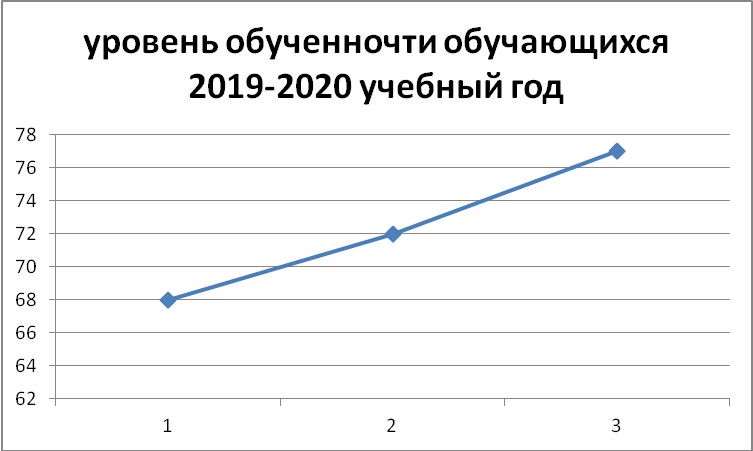 Весной 2020 года в Положении о текущем и промежуточном контроле были внесены изменения, позволяющие снизить риск необъективного выставления отметок в связи с активным использованием дистанционной формы обучения.2-8-е классыИтоговые отметки выставляли по текущей успеваемости учеников в 2019/20 учебном году. За IV четверть отметки выставили исходя из среднего балла, полученного в процессе обучения. Годовые отметки выставлялись по итогам трех прошедших четвертей. Оценки за IV дистанционную четверть не отразились на итоговых баллах учеников.9-е классыВ 9 классе промежуточная аттестация проводилась по всем учебным предметам учебного плана без аттестационных испытаний. В соответствии с постановлением Правительства от 10.06.2020 № 842 результаты промежуточной аттестации признали результатами ГИА и выдали аттестаты на их основании. Отметка за промежуточную аттестацию в 9-х классах определялась как среднее арифметическое за все четверти и выставлялась целым числом в соответствии с правилами математического округления (в пользу учащихся).  Дополнительные образовательные услугиОхват учащихся внеурочной деятельностьюОхват учащихся дополнительным образованием в школе (кружок «Волшебная мастерская») - 40 % обучающихсяВ 2020 году в период временных ограничений дополнительное образование и внеурочную деятельность школа организовывала с помощью дистанционных образовательных технологий, что позволило сохранить вовлеченность учеников в кружковую работу, обеспечить выполнение учебного плана по внеурочной деятельности.С 01.09.2020 года в соответствии с СП 3.1/2.43598–20 и методическими рекомендациями по организации начала работы ОУ в 2020/21 учебном году администрация школы:Уведомила территориальный орган Роспотребнадзора о дате начала образовательного процесса.Разработала графики входа учеников через два запасных входа в учреждение.Закрепила классы за кабинетами.Составила и утвердила графики уборки, проветривания кабинетов и рекреаций.Подготовила расписание работы столовой и приема пищи с учетом рассадки классов.Приобретены бесконтактные термометры, рециркуляторы настенные, средства и устройства для антисептической обработки рук, маски многоразового использования, маски медицинские, перчатки. Запасы регулярно пополняются, чтобы их хватало на два месяца.Наша школа относится к категории школ со сложным контингентом, в которой обучаются дети из неблагополучных или малообеспеченных семей и семей с низким социальным статусом, дети, находящиеся в трудной жизненной ситуации, дети, дети с девиантным поведением и т.п. Для более успешной социализации учащихся и обеспечения их возможности достичь образовательных результатов, сопоставимых с результатами других учащихся, требуются разработка и внедрение комплекса мер, направленных на включение учащихся данной категории в единый образовательный процесс, а также подготовку кадров для осуществления этой деятельности. Решение этой задачи невозможно без разработки и реализации мероприятий по поддержке школы, относящейся к категории школ с низкими образовательными результатами (ШНОР). Основными проблемами низкого качества образования в школе являются: сложность контингента школы; наличие детей из семей, находящихся в сложной жизненной ситуации;  низкий социальный статус семей;  низкий показатель участия в конкурсах и олимпиадах;  профессиональные дефициты по разделам целеполагание, ИКТ компетенция и методическая компетенция; слабая материально-техническая оснащённость.В школе была разработана «Программа перехода МОБУ "Митинская ОШ" в эффективный режим работы "Шаги к успеху"», которая ориентирована, прежде всего, на оказание методической помощи учителям школы в поиске новых способов адресной поддержки детей, испытывающих трудности в обучении.По результатам регионального конкурса Программ перехода наша школа заняла 3 место и стала региональной инновационной площадкой. Таблица соотношений целей и задач Программы перехода МОБУ "Митинская ОШ" в эффективный режим работы "Шаги к успеху".Конец формы РАЗДЕЛ 4. КАДРОВОЕ ОБЕСПЕЧЕНИЕ УЧЕБНОГО ПРОЦЕССА1. Характеристика учительских кадров2. Характеристика административно-управленческого персонала3. Сведения о специалистах психолого-медико-социального сопровожденияВсе педагогов школы освоили онлайн-сервисы, применяют современные образовательные технологии, цифровые образовательные ресурсы, ведут электронные формы документации, в том числе электронный журнал и дневники учеников. Также учителя овладели основами работы с текстовыми редакторами, электронными таблицами, электронной почтой и браузерами, мультимедийным оборудованием. Наиболее популярными образовательными платформами и вспомогательными сервисами стали: «Дневник.ру», РЭШ, «Учи.ру», "Первое сентября", "Учительский портал".  Вывод:В целях повышения качества образовательной деятельности в школе проводится целенаправленная кадровая политика, основная цель которой – обеспечение оптимального баланса процессов обновления и сохранения численного и качественного состава кадров и его развитие, в соответствии с потребностями школы и требованиями действующего законодательства.Основные принципы кадровой политики направлены:На сохранение, укрепление и развитие кадрового потенциала;Создание квалифицированного коллектива, способного работать в современных условиях;Повышение уровня квалификации персонала.Оценивая кадровое обеспечение образовательной организации, являющееся одним из условий, которое определяет качество подготовки обучающихся, необходимо концентрировать следующее:Образовательная деятельность в школе обеспечена квалифицированным профессиональным педагогическим составом;В школе создана устойчивая целевая кадровая система, в которой осуществляется подготовка кадров;Кадровый потенциал школы динамично развивается на основе целенаправленной работы повышения квалификации педагогов. РАЗДЕЛ 5. ИНФРАСТРУКТУРА ОБРАЗОВАТЕЛЬНОЙ ОРГАНИЗАЦИИ     Характеристика информационно-технического оснащенияНаличие оснащенных специализированных кабинетов ПЕРСПЕКТИВЫ И ОСНОВНЫЕ НАПРАВЛЕНИЯ РАЗВИТИЯ ШКОЛЫАнализ результатов деятельности школы позволяет сделать вывод, что школа сохраняет основные параметры, стабильно функционирует и динамичное развивается, обеспечивая конституционные права граждан на образование, выбор форм получения образования, дополнительные образовательные услуги в комфортной, безопасной, здоровьесберегающей среде.Приоритетные направления работы в 2021 годуОтчет о самообследовании общеобразовательного учреждения размещен на сайте образовательного учреждения: https://mitino-gav.edu.yar.ru/svedeniya_ob_obrazovatelnoy_organizatsii/dokumenti.html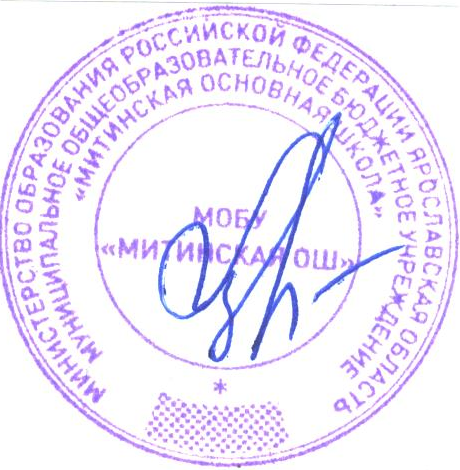                                  Директор                            О. А. Лукьяновамуниципальное общеобразовательное бюджетное учреждение "Митинская основная школа"152230, Ярославская область, Гаврилов-Ямский район, с. Митино, ул. Колхозная, д.20Телефон8(48534)34 127Факс8(48534)34127e-mailmitino-school@rambler.ruАдминистрация Гаврилов-Ямского муниципального района76Л02 №0000872, регистрационный № 110/16 от 20 февраля 2016 года76А01 № 0000298, регистрационный № 45/16 от 24 февраля 2016 годаЛукьянова Ольга АлексеевнаНаименование органаФункции директор школы- определяет структуру образовательного учреждения;- утверждает штатное расписание, осуществляет прием на работу и увольнение работников образовательного учреждения, утверждает должностные инструкции, правила внутреннего распорядка;- обеспечивает соблюдение трудового законодательства- осуществляет общее руководство школойобщее собрание работников образовательного учреждения- обсуждает проект коллективного договора и принимает решение о его заключении;- рассматривает Правила внутреннего трудового распорядка образовательного учреждения и иные локальные нормативные акты, содержащие нормы трудового права;- выбирает в комиссию по урегулированию споров между участниками образовательных отношений своих представителей;- вносит предложения о представлении к награждению и поощрению отличившихся работников образовательного учреждения;- рассматривает вопросы безопасности условий труда работников образовательного учреждения, охраны жизни и здоровья обучающихся, развития материально-технической базы образовательного учрежденияпедагогический совет образовательного учреждения- утверждение образовательных программ образовательного учреждения;- рассмотрение и утверждение методических направлений работы;- решение вопросов перевода обучающихся в следующий класс по итогам учебного года;- принятие решения о допуске выпускников образовательного учреждения к государственной итоговой аттестации;- рассмотрение вопросов использования и совершенствования методов обучения и воспитания, образовательных технологий, электронного обучения;Совет школы- разработка концепции развития (Программы развития) образовательного учреждения;- участие в создании оптимальных условий для организации образовательного процесса в образовательном учреждении;- организация общественного контроля за охраной здоровья участников образовательного процесса, за безопасными условиями его осуществления;- оказание практической помощи администрации школы;- поддерживает  общественные  инициативы  по  совершенствованию  и  развитию  обучения  и  воспитания  детей  и  профессионального  роста  педагогов;- содействие привлечению внебюджетных средств, добровольных взносов и пожертвований для обеспечения деятельности и развития школы;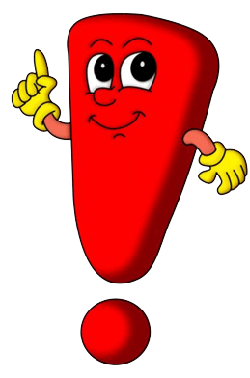 По результатам 2020 года система управления школой оценивается как эффективная, она позволяет учесть мнение работников и всех участников образовательных отношений. Изменений в системе школьного управления не планируется.Начальное общее образованиеОбщеобразовательная программа начального общего образованияОсновная4 годаНачальное общее образованиеАдаптированная основная общеобразовательная программа начального общего образования
обучающихся с задержкой психического развития муниципального общеобразовательного бюджетного учреждения «Митинская основная школа» (вариант 7.1)                                                    4 годаОсновное общее образованиеОбщеобразовательная программа основного общего образованияОсновная5 летОсновное общее образованиеАдаптированная основная общеобразовательная программа начального общего образования
обучающихся с задержкой психического развития муниципального общеобразовательного бюджетного учреждения «Митинская основная школа» 5 летклассыкол-во классовиз них с дополнительной (расширенной, углубленной, профильной) подготовкой кол-во обучающихсяиз них с дополнительной (расширенной, углубленной, профильной) подготовкой11-4-21-6-31-3-41-3-Всего в начальной школе4-16-61-8-71-3-91-4-Всего в основной школе515-ИТОГО по ОУ9-31 	-2017  г.% выпускников2018  г.% выпускников2019  г.% выпускников2020  г.% выпускниковII ступень0ематическая обработка химических и биологических процессов" планом.я, среднего(полного) общего образования теоретические и пр100100100Итоговая аттестация не проводиласьВ целом по ОУ100100100Итоговая аттестация не проводиласьСтупени образованияОбщеобразовательные классыОбщеобразовательные классыОбщеобразовательные классыОбщеобразовательные классыСтупени образования2017  г.% выпускников2018  г.% выпускников2019  г.% выпускников2020  г.% выпускниковII ступень 3333500В целом по ОУ3333500Предметы2017_2017_201820182019_2019_20202020Доля выпускников, принявших участие в ГИА (%)Доля выпускников, принявших участие в ГИА (%)Доля выпускников положительно справившихся (% от принявших участие)Доля выпускников положительно справившихся (% от принявших участие)Доля выпускников, принявших участие в ГИА (%)Доля выпускников положительно справившихся (% от принявших участие)Доля выпускников, принявших участие в ГИА (%)Доля выпускников положительно справившихся (% от принявших участие)Математика 100100100100100100Итоговая аттестация не проводиласьИтоговая аттестация не проводиласьРусский  язык100100100100100100Итоговая аттестация не проводиласьИтоговая аттестация не проводиласьБиология100100100100100100Итоговая аттестация не проводиласьИтоговая аттестация не проводиласьОбществознание 100100100100100100Итоговая аттестация не проводиласьИтоговая аттестация не проводиласьN п/пПоказателиЕдиница измеренияОбразовательная деятельность1Общая численность учащихся 31 человек2Численность учащихся по образовательной программе начального общего образования 16 человек3Численность учащихся по образовательной программе основного общего образования 15 человек4Численность/удельный вес численности учащихся, успевающих на "4" и "5" по результатам промежуточной аттестации, в общей численности учащихся13 человек(42 %)5Средний балл государственной итоговой аттестации выпускников 9 класса по русскому языку -6Средний балл государственной итоговой аттестации выпускников 9 класса по математике -7Численность/удельный вес численности выпускников 9 класса, получивших неудовлетворительные результаты на государственной итоговой аттестации по русскому языку, в общей численности выпускников 9 класса-8Численность/удельный вес численности выпускников 9 класса, получивших неудовлетворительные результаты на государственной итоговой аттестации по математике, в общей численности выпускников 9 класса-9Численность/удельный вес численности выпускников 9 класса, не получивших аттестаты об основном общем образовании, в общей численности выпускников 9 класса0 %10Численность/удельный вес численности выпускников 9 класса, получивших аттестаты об основном общем образовании с отличием, в общей численности выпускников 9 класса0 %11Численность/удельный вес численности учащихся - победителей и призеров олимпиад, смотров, конкурсов, в общей численности учащихся, в том числе:80 %Регионального уровня1 %Федерального уровня-Международного уровня-12Численность/удельный вес численности учащихся, получающих образование с углубленным изучением отдельных учебных предметов, в общей численности учащихся-13Численность/удельный вес численности учащихся, получающих образование в рамках профильного обучения, в общей численности учащихся-14Численность/удельный вес численности обучающихся с применением дистанционных образовательных технологий, электронного обучения, в общей численности учащихся-15Численность/удельный вес численности учащихся в рамках сетевой формы реализации образовательных программ, в общей численности учащихся-Уровень обученности обучающихся (%)Уровень обученности обучающихся (%)Уровень обученности обучающихся (%)Уровень обученности обучающихся (%)Уровень обученности обучающихся (%)Уровень обученности обучающихся (%)Уровень обученности обучающихся (%)Уровень обученности обучающихся (%)Уровень обученности обучающихся (%)Уровень обученности обучающихся (%)Уровень обученности обучающихся (%)Уровень обученности обучающихся (%)Уровень обученности обучающихся (%)предмет2017-2018 уч.год2017-2018 уч.год2017-2018 уч.год2017-2018 уч.год2018-2019 уч. год2018-2019 уч. год2018-2019 уч. год2018-2019 уч. год2018-2019 уч. год2018-2019 уч. год2018-2019 уч. год2018-2019 уч. год2-4 класс5-7 класс8-9 класссредний показатель2-4 класс5-7 класс8-9 класссредний показатель2-4 класс5-7 класс8-9 класссредний показательрусский язык62%61%58%60%61%55%64%60%66%63%65%65%литература68%75%58%67%68%67%69%68%73%74%76%74%математика62%72%58%64%61%71%64%65%68%70%78%72%физика85%58%72%69%69%87%68%78%химия58%58%69%69%77%77%биология, природ69%77%58%68%67%75%71%71%70%70%83%74%география59%58%59%71%66%69%63%68%66%история64%58%61%65%67%66%62%75%68%иностранный  язык65%60%58%61%67%60%67%65%76%76%77%76%ИЗО77%80%67%75%79%90%80%83%81%82%100%88%технология86%80%100%89%78%96%100%91%86%92%100%93%музыка72%67%58%66%75%60%71%69%80%76%75%77%физкультура86%80%91%86%88%96%90%91%87%89%98%91%информатика80%58%69%75%69%72%75%75%75%обществознание72%72%71%66%69%76%70%73%ОБЖ67%67%75%75%80%80%средний результат72%68%63%68%72%73%72%72%76%75%79%77%Стабильный показательСтабильный показательСтабильный показательСтабильный показательПовышение результатовПовышение результатовСнижение результатовСнижение результатов1 класс100%2 класс100%3 класс100%5 класс100%6 класс100%8 класс100%9 класс100%Итого100%ЦельКритерии успехаКритерии успехаДействия по достижению задачиПриоритет 1. Поддержка профессионального развития учителей русского языка и математикиПриоритет 1. Поддержка профессионального развития учителей русского языка и математикиПриоритет 1. Поддержка профессионального развития учителей русского языка и математикиПриоритет 1. Поддержка профессионального развития учителей русского языка и математикиЦель 1: Создание условий для повышения уровня профессиональной подготовки и развития базовых компетентностей педагогов школы.1.Повышение уровня эффективного профессионального взаимодействия.2. Выравнивание уровня компетентности педагогов, что обеспечивает равный доступ к качественному образованию.1.Повышение уровня эффективного профессионального взаимодействия.2. Выравнивание уровня компетентности педагогов, что обеспечивает равный доступ к качественному образованию.Функционирование профессионального сообщества педагогов, работа учителей в МО, овладение новыми формами и методами преподаванияЗадача 1.Вовлечение педагогических работников в инновационную деятельность и участие в конкурсах профессионального мастерства 1.В коллективе создана рабочая, способствующая развитию и творчеству  атмосфера  коллектив школы работает как команда единомышленников.2. Разработан план общешкольных мероприятий, проектов, образовательных событий.3.Увеличение доли педагогических работников, принимающих участие в распространении педагогического опыта.4.Увеличение числа публикаций, персональных сайтов учителей, количества открытых уроков и семинаров на базе школы.1.В коллективе создана рабочая, способствующая развитию и творчеству  атмосфера  коллектив школы работает как команда единомышленников.2. Разработан план общешкольных мероприятий, проектов, образовательных событий.3.Увеличение доли педагогических работников, принимающих участие в распространении педагогического опыта.4.Увеличение числа публикаций, персональных сайтов учителей, количества открытых уроков и семинаров на базе школы.1. Обеспечить проведение максимально возможного количества общешкольных мероприятий, проектов, образовательных событий, способствующих сплочению коллектива (детского, педагогического, родительского).2. Разработать и апробировать новые интеграционные формы урочной, внеурочной и внешкольной деятельности.3. Проводить занятия для учителей «Профессиональная компетентность учителя»с привлечением специалистов центра психолого-медико-социального сопровождения Гаврилов – Ямского района, диагностики и консультирования детей и подростков.Задача 2:Преодолеть синдром педагогического выгорания и педагогического одиночества  через расширение доступа к профессиональному капиталу друг друга.1. Увеличение числа педагогов – участников профессиональных конкурсов на муниципальном уровне (2 человека в год).2.Увеличение числа педагогов, участвующих в школьном конкурсе «Мой лучший урок» до 75% коллектива.3.Увеличение доли педагогических работников, принимающих участие в распространении педагогического опыта.4.Увеличение числа публикаций, персональных сайтов учителей, количества открытых уроков и семинаров на базе школы5.  Увеличение количества педагогов с 1 категорией на 4-8%1. Увеличение числа педагогов – участников профессиональных конкурсов на муниципальном уровне (2 человека в год).2.Увеличение числа педагогов, участвующих в школьном конкурсе «Мой лучший урок» до 75% коллектива.3.Увеличение доли педагогических работников, принимающих участие в распространении педагогического опыта.4.Увеличение числа публикаций, персональных сайтов учителей, количества открытых уроков и семинаров на базе школы5.  Увеличение количества педагогов с 1 категорией на 4-8%1. Проводить открытые уроки, мастер-классы  внеклассных мероприятий, методических дней, их конструктивный анализ.2. Организовать конкурс педагогического мастерства «Мой лучший урок» на школьном уровне.3. Проводить методические декады.  4. Проводить тренинги для учителей на  преодоления профессионального одиночества и выгорания с привлечением специалистов центра психолого-медико-социального сопровождения.Приоритет 2.Повышение качества образования по русскому языку и математикеПриоритет 2.Повышение качества образования по русскому языку и математикеПриоритет 2.Повышение качества образования по русскому языку и математикеПриоритет 2.Повышение качества образования по русскому языку и математикеЦель: Повышение результативности образовательной деятельности по русскому языку и математике.Цель: Повышение результативности образовательной деятельности по русскому языку и математике.1. Соответствие уровня образовательных результатов по русскому языку и математике уровню не ниже среднего по МР.2.Повышение качества знаний по русскому языку и математике до 40% по школе.3. Увеличение доли обучающихся, имеющих среднюю и высокую степень мотивации (по результатам обследования).4. Удовлетворение образовательных запросов, требований и ожиданий детей.Повышение мотивации к обучению у обучающихся и их родителейЗадача 1. Повысить качество преподавания образовательных предметов математика и русский язык в школе.Задача 1. Повысить качество преподавания образовательных предметов математика и русский язык в школе.1. Повышение среднего балла ГИА по русскому языку и математике  до уровня не ниже среднего балла по муниципальному району.2. Рост образовательных результатов на всех уровнях образования.3. Повышение качества образования до 40% по школе.4. Уменьшение количества обучающихся, переведенных условно (не более 1 человека в год).5. Рост числа призёров и победителей олимпиад и конкурсов, в том числе дистанционных (с 2 человек до 5-6 человек).6. Уменьшение количества подростков, поставленных на разные виды учёта (в течение 3-х лет).1. Разработать и апробировать программу по повышению качества образования:- анализ работы школы в контексте оценки качества образования;- изучение литературы и электронных ресурсов по теме;- формирование нормативной базы;- инвентаризация диагностического инструментария для мониторинга результатов программы.2. Проводить мониторинг качества образования, позволяющий  оперативно получать объективную информацию для принятия управленческих решений.3.Проведение педсовета «Школа на пути к эффективности».4. Ежемесячный анализ успеваемости учащихся по школе (создание «Экрана успеваемости»)5.Организация конкурсов  «Неделя пятерок», «Ученик года», «Сто «5»».Задача 2. Развивать и обновлять формы  индивидуальной работы с обучающимися.Задача 2. Развивать и обновлять формы  индивидуальной работы с обучающимися.1. Повышение среднего балла по основным предметам ГИА до уровня не ниже среднего балла по муниципальному району.2. Рост образовательных результатов на всех ступенях образования.3. Повышение качества образования до 40% по школе.4. Уменьшение количества обучающихся, переведенных условно (не более 1 человека в год).5.100% учителей используют портфолио, отражающее динамику достижения образовательных результатов.1. Изучить запрос в разноуровневом обучении: с ОВЗ, со слабой мотивацией, одарённые дети.2. Составить базу одарённых детей и детей, нуждающихся в педагогической поддержке.3.  Составить план совместной работы с центром психолого-медико-социального сопровождения Гаврилов – Ямского района диагностики и консультирования детей и подростков индивидуальной работы.Задача 3. Создать условия для повышения мотивации обучающихся  к обучению.Задача 3. Создать условия для повышения мотивации обучающихся  к обучению.1. Увеличение доли обучающихся, имеющих среднюю и высокую степень мотивации к обучению (по результатам обследования) по русскому языку и математике.2. Увеличение количества обучающихся, принимающих участие в школьном конкурсе «Ученик года» за 3 года до 10 человек.1.  Организовать конкурсы «Неделя пятерок», «Ученик года», «Сто «5» на школьном уровне.2. Разработать положение о поощрении детей, достигших результатов в творческой, образовательной, спортивной деятельности.3. Проводить диагностику уровня мотивации детей.Приоритет 3. Актуализация партнерства с родителями.Приоритет 3. Актуализация партнерства с родителями.Приоритет 3. Актуализация партнерства с родителями.Приоритет 3. Актуализация партнерства с родителями. Цель: Создание условий для благоприятного взаимодействия всех участников учебно-воспитательного процесса: педагогов, родителей, детей.  Цель: Создание условий для благоприятного взаимодействия всех участников учебно-воспитательного процесса: педагогов, родителей, детей. 1. Вовлеченность родителей, общественности в организацию обучения и воспитания детей.2. Позитивная динамика уменьшения количества обучающихся, состоящих на внутришкольном учёте, других формах учета.Усиление ответственности родителей и их роли в достижении результативности обучения, участие в жизни школы и управлением школой через управляющий советЗадача 1:Повышение уровня педагогической культуры родителей / законных представителей обучающихся Задача 1:Повышение уровня педагогической культуры родителей / законных представителей обучающихся 1. Смена приоритета отметки на качество образования.2.Увеличение доли родителей, принимающих участие в организации образовательного процесса.3.Увеличение степени удовлетворенности качеством образовательных услуг.1. Проводить мастер-классы по методикам проведения образовательных событий.2. Разработать и апробировать интерактивную программу семейного субботнего отдыха.3. Создать методическую копилку материалов по вопросам воспитания и социализации ребёнка.4.Обучающие занятия с родителями по использованию сайта школы, электронного дневника для поддержания обратной связи с ОУ. Задача 2. Способствовать развитию взаимодействия с родительской общественностью.Задача 2. Способствовать развитию взаимодействия с родительской общественностью.1. Родители, педагогический коллектив включены  в коллективное планирование деятельности образовательного учреждения.3. 60% родителей принимают участие в общешкольных мероприятиях.6. 75% родителей посещают родительские собрания.7. 20% родителей привлечены к профориентационной деятельности.1. Активизировать работу органов родительского самоуправления через родительский комитет школы, ежегодное проведение родительских конференций, внедрение инновационных форм таких, как родительские тренинги, ринги, вечера.3. Изучать удовлетворённость родителей качеством воспитательной работы школы.4. Проводить традиционные внеклассные мероприятия («Мама, папа, я – спортивная семья», «Мы за чаем не скучаем», «Семейные огоньки», турниры по волейболу, теннису, фотовыставки «История моей семьи»).5. Привлечение родителей для организации досуга детей (постановка Новогодних сказок, Праздник 8 Марта, 23 февраля, организация походов, экскурсий).Nп/пПоказателиЕдиница измерения1Общая численность педагогических работников, в том числе:8 человек1.1Численность/удельный вес численности педагогических работников, имеющих высшее образование, в общей численности педагогических работников75 %1.2Численность/удельный вес численности педагогических работников, имеющих высшее образование педагогической направленности (профиля), в общей численности педагогических работников75 %1.3Численность/удельный вес численности педагогических работников, имеющих среднее профессиональное образование, в общей численности педагогических работников25 %1.4Численность/удельный вес численности педагогических работников, имеющих среднее профессиональное образование педагогической направленности (профиля), в общей численности педагогических работников25 %2Численность/удельный вес численности педагогических работников, которым по результатам аттестации присвоена квалификационная категория, в общей численности педагогических работников, в том числе:6 человек2.1Высшая37%2.2Первая37 %3Численность/удельный вес численности педагогических работников в общей численности педагогических работников, педагогический стаж работы которых составляет:8 человек3.1До 5 лет0 %3.2От 5 до 15 лет12%3.3От 15 до 25 лет 38%3.4От 25 лет и выше50%4Численность/удельный вес численности педагогических работников в общей численности педагогических работников в возрасте до 30 лет0 %4.1Численность/удельный вес численности педагогических работников в общей численности педагогических работников в возрасте от 30 до 50 лет25%4.2Численность/удельный вес численности педагогических работников в общей численности педагогических работников в возрасте от 50 лет75 %5Численность/удельный вес численности педагогических и административно-хозяйственных работников, прошедших за последние 5 лет повышение квалификации/профессиональную переподготовку по профилю педагогической деятельности или иной осуществляемой в образовательной организации деятельности, в общей численности педагогических и административно-хозяйственных работников100 %Кол-воАдминистративно-управленческий персонал (физические лица) (всего) 1Административно-управленческий персонал (штатные единицы) (всего)1Административно-управленческий персонал, имеющий специальное образование (менеджмент)0Директор ОУ имеет специальное образование (менеджмент)1Административно-управленческий персонал, получивший или повысивший квалификацию в области менеджмента за последние 5 лет (физические лица)1Административно-управленческий персонал, ведущий учебные часы1Учителя, имеющие внутреннее совмещение по административно-управленческой должности (физических лиц)1Кол-во ставкиПедагоги - психологи 0,5Учителя - логопеды0,5Учителя - дефектологидаСоциальные педагогинетПедагоги дополнительного образования даМедицинские работники (физические лица, включая совместителей)1N п/пПоказателиЕдиница измерения1Инфраструктура2Количество компьютеров в расчете на одного учащегося 1 единиц3Количество экземпляров учебной и учебно-методической литературы из общего количества единиц хранения библиотечного фонда, состоящих на учете, в расчете на одного учащегося   60 единиц4Наличие в образовательной организации системы электронного документооборотанет5Наличие читального зала библиотеки, в том числе:нет6С обеспечением возможности работы на стационарных компьютерах или использования переносных компьютеровнет7С медиатекойда8Оснащенного средствами сканирования и распознавания текстовнет9С выходом в Интернет с компьютеров, расположенных в помещении библиотекинет10С контролируемой распечаткой бумажных материаловда11Численность/удельный вес численности учащихся, которым обеспечена возможность пользоваться широкополосным Интернетом (не менее 2 Мб/с), в общей численности учащихся012Общая площадь помещений, в которых осуществляется образовательная деятельность, в расчете на одного учащегося581 кв. м /21,5 квм/уч ПоказателиПоказатели ОУОбеспеченность обучающихся учебной литературой (%)100Количество компьютеров, применяемых в учебном процессе25Количество обучающихся на 1 компьютер, применяемый в учебном процессе1Наличие библиотеки/информационно-библиотечного центра (указать)нетНаличие медиатеки (есть/нет)ЕстьВозможность пользования сетью Интернет обучающимися (да/ нет)ДаКоличество АРМ (автоматизированное рабочее место)  учителя7Кол-во компьютеров, применяемых в управлении1Наличие АРМ (автоматизированное рабочее место)  администратора0Возможность пользования сетью Интернет педагогами (да/нет)ДаНаличие сайта (да/ нет)ДаСоздание условий для обеспечения обучающихся питанием (да/нет)ДаОбеспеченность обучающихся медицинским обслуживанием (да/ нет)ДаКол-воКабинет математики1Кабинет начальных классов1Кабинет биологии1Кабинет информатики1Кабинет русского языка и литературы1Кабинет географии1Кабинет ОБЖ1Читальный зал0Спортивная площадка1Ожидаемые результаты повышение качества образовательных результатов обучающихся; обеспечение доступности качественного образования для всех обучающихся; рост учебных и внеучебных достижений обучающихся; увеличение численности школьников, охваченных системой внутришкольного и внешкольного дополнительного образования; рост квалификации педагогов; расширение участия заинтересованных лиц в управлении школой путём создания и развития деятельности органов школьного самоуправления; обновление материальной базы учреждения. 